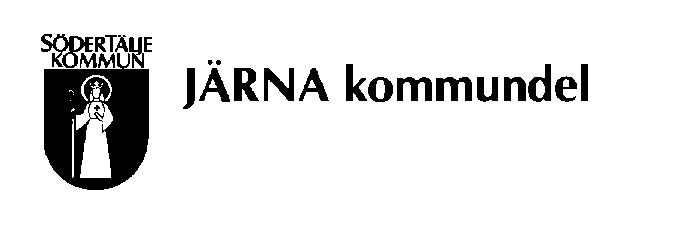 Pedagogisk uppföljning/bedömning av elev som är mottagen i grundsärskola Huvudsakligen inriktning ämnen Huvudsakligen inriktning ämnesområden Ämnen enligt grundskolans läroplan, ange vilka: _________________________________Elevens namn: _________________________________________   Personnr: ___________________________Skolår: ___________   Skola: _________________________________________________________Datum för bedömning: _____________________________Tidigare pedagogisk utredning och eventuellt åtgärdsprogram som bilaga: __________________________________________________________________________________________


__________________________________________________________________________________________ Ansvarig/ansvariga utredare: ________________________________________________________________________________________Bedömningen görs av personal med specialpedagogisk kompetens tillsammans med undervisande lärare i nära samarbete med arbetslaget och i förekommande fall med modersmållärare samt assistenter. Syftet med den pedagogiska bedömningen är att ge en bild av elevens aktuella kunskapsutveckling. Bedömningen bör innehålla en redogörelse för vilka anpassningar av undervisningen och vilka stödinsatser som har genomförts och resultaten av dessa. Elevens individuella utvecklingsplan och åtgärdsprogram är andra viktiga underlag i bedömningen. Pedagogisk bedömning och analys över olika faktorer som påverkar elevens lärande:• Organisationsnivå• Gruppnivå• Individnivå Nuvarande pedagogisk miljö• Beskriv arbetsmiljön?• Vilket/vilka arbetssätt används?• Gruppens storlek och sammansättning? • Hur är klimatet i gruppen?• Hur är din/era relationer till eleven?Elevens uppfattning om sin skolgång• Vad anser eleven fungerar bra/mindre bra? • Elevens syn på sitt lärande? • Hur trivs eleven i skola och på fritid? • Hur är relationerna med kamrater och vuxna i skolan? • Vad är roligt/tråkigt?Vårdnadshavarens uppfattningPedagogernas beskrivning av eleven (specialpedagog, lärare, mentor, modersmålslärare, fritidspedagog): (Använd er av de rubriker och punkter som är relevanta för att beskriva elevens skolsituation) Kognitiva förmågor (inlärning, tänkande, perception, minne) • Hur är arbetstakten? • Kan eleven tänka logiskt och abstrakt? • Hur är uthålligheten, koncentrationen och förmågan att ta in instruktioner, planera, komma igång, genomföra och avsluta en uppgift? • Hur är elevens rums-, rymd- och tidsuppfattning? (T.ex. förmågan att föreställa sig avstånd, läsa kartor, diagram, känsla för tid, hitta i närmiljön). • Minnet: minne för personer, platser, minne vad som hänt för en vecka sedan, minne för skolkunskaper, lära sig utantill o.s.v.Tal, språk och kommunikation• Talar eleven tydligt?• Hur är elevens språkliga/fonologiska medvetenhet?• Förstår eleven instruktioner i grupp/individuellt?• Hur är ordförrådet i svenska resp. modersmålet? Fråga modersmålsläraren.• Kan eleven ”läsa mellan raderna”?• Kan eleven ”hålla en röd tråd” i en berättelse?• Har eleven vilja/behov till samspel med andra? • Kan eleven tolka mimik, tonfall, kroppsspråk?• Elevens eget kroppsspråk/mimik?• Hur är eleven förmåga att använda språket/språken relevant i olika situationer?Emotionellt fungerande• Visar eleven känslor? Exempel: - Hur är elevens självbild? - Hur visar eleven sin egen vilja? - Hur reagerar eleven på motgångar/krav? - Hur är tilliten till vuxna och jämnåriga?Socialt fungerande och sociala färdigheter• Hur är elevens förmåga att ta kontakt med kamrater och lärare och andra vuxna? Exempel:• Hur ser kamratrelationerna ut?• Klarar eleven att följa regler? För t.ex. - spel, - vänta på sin tur - skilja på rätt och fel• Hur klarar eleven situationer som matsal, rast, hygien?Grov- och finmotorik• Hur är elevens kroppsuppfattning och förmåga att utföra rörelser efter instruktioner?• Hur är samordning öga/hand? Som t.ex. att - skriva och rita - klippa med sax - kasta bollHur klarar eleven kunskapskraven i samtliga ämnen/ämnesområden • Ange på vilken nivå eleven befinner sig i de olika ämnena/ämnesområdena.Helhetsbedömning/sammanfattning av den pedagogiska bedömningen avseende barnets/elevens förutsättningar att nå grundskolans kunskapskrav Bedömningen bör innehålla en redogörelse för vilka anpassningar av undervisningen och vilka stödinsatser som har genomförts och resultaten av dessa (skriv en sammanfattning och sätt ett kryss för något av alternativen som följer).Barnet/eleven bedöms kunna nå grundskolans kunskapskravBarnet/eleven bedöms kunna nå grundskolans kunskapskrav i enstaka ämnenBarnet/eleven bedöms inte kunna nå grundskolans kunskapskrav Ansvarig/ansvariga för den pedagogiska bedömningen:ENHET         REKTORDATUM       DIARIENUMMEROrtDatum NamnNamnteckning____________________________________ProfessionNamnNamnteckning____________________________________ProfessionNamnNamnteckning____________________________________Profession